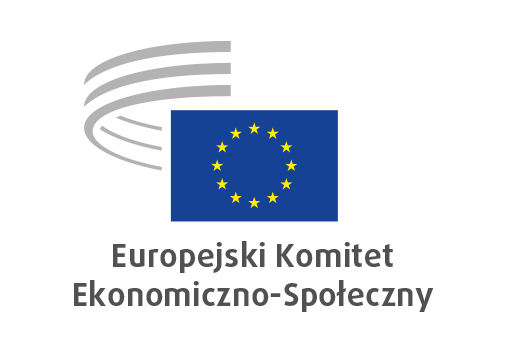 Bruksela, dnia 29 maja 2020 r.Spis treści1.	ZATRUDNIENIE, SPRAWY SPOŁECZNE I OBYWATELSTWO	32.	ROLNICTWO, ROZWÓJ WSI I ŚRODOWISKO NATURALNE	7Zdalne przyjęcie opinii odbyło się w dniach 5 i 7 maja, w trzech etapach: głosowanie nad Potwierdzeniem decyzji przewodniczącego w sprawie tymczasowego odstępstwa od regulaminu wewnętrznego Europejskiego Komitetu Ekonomiczno-Społecznego w związku z nadzwyczajnymi środkami zapobiegawczymi i powstrzymującymi rozprzestrzenianie się wynikającymi z pandemii COVID-19 w Unii Europejskiej w dniu 5 maja w godzinach porannych, głosowanie nad poprawkami złożonymi do projektów opinii i propozycji kompromisowych w dniu 5 maja w godzinach popołudniowych oraz głosowanie nad ostateczną wersją opinii w dniu 7 maja w godzinach porannych.Podczas sesji plenarnej przyjęto następujące opinie w drodze procedury zdalnej:ZATRUDNIENIE, SPRAWY SPOŁECZNE I OBYWATELSTWOWytyczne dotyczące zatrudnienia na rok 2020Sprawozdawczyni generalna:	Ellen NYGREN (Grupa Pracowników – SE)Dokumenty:	COM(2020) 70 final – 2020/0030 (NLE)EESC-2020-01835-00-00-ACGłówne punktyEKES z zadowoleniem przyjmuje zaproponowane zmienione wytyczne dotyczące zatrudnienia i uznaje ich rolę, która ma służyć za długoterminowy drogowskaz dla polityk zatrudnienia państw członkowskich UE. Komitet uważa, że UE i jej państwa członkowskie muszą podjąć dalsze wysiłki w celu wyeliminowania rozbieżności i zwiększenia konwergencji. W związku z obecną pandemią COVID-19 EKES uważa, że potrzeba więcej skoordynowanych działań. Jedynie kompleksowy europejski plan naprawy gospodarczej pozwoli nam odpowiednio stawić czoła skutkom pandemii COVID-19 oraz odbudować bardziej zrównoważoną i odporną gospodarkę europejską. Komitet zwraca się o to, by wytyczne dotyczące zatrudnienia na 2020 r. zawierały dodatkową, nadzwyczajną/kryzysową wytyczną dotyczącą zatrudnienia w celu ukierunkowania niezbędnych dostosowań polityki zatrudnienia w państwach członkowskich UE.Jeżeli chodzi o wytyczną nr 5, EKES uważa, że w wytycznych dotyczących zatrudnienia powinny dążyć do przełożenia tendencji związanych z nowymi formami pracy na możliwości sprawiedliwego zatrudnienia. Należy przyjąć z zadowoleniem wezwanie do ustanowienia odpowiednich i sprawiedliwych systemów płacowych poprzez usprawnienie mechanizmów ustawowego minimalnego wynagrodzenia tam, gdzie takie mechanizmy istnieją, lub w drodze rokowań zbiorowych. Kluczowe znaczenie ma zaangażowanie partnerów społecznych. W tym względzie wytyczne powinny zawierać na samym końcu propozycje mające na celu zwiększenie skuteczności układów zbiorowych poprzez zwiększenie ich zakresu.Jeżeli chodzi o wytyczną nr 6, EKES apeluje o skuteczniejsze europejskie i krajowe strategie zapewniania zrównoważonego finansowania na rzecz przekwalifikowania i podnoszenia kwalifikacji wszystkich dorosłych w ramach uczenia się przez całe życie, ze szczególnym naciskiem na zapewnienie skutecznego wsparcia dla pracowników i osób bezrobotnych.Jeżeli chodzi o wytyczną nr 7, EKES uważa, że należy zrobić więcej, aby ułatwić i wspierać dialog społeczny, zarówno na szczeblu krajowym, jak i europejskim. Poczyniono postępy w angażowaniu społeczeństwa obywatelskiego w europejski semestr, co należy przyjąć z zadowoleniem i wykorzystać do dalszych działań. EKES uważa, że wytyczna ta powinny również uwzględniać potrzebę poprawy przepisów w zakresie bezpieczeństwa i higieny pracy. W związku z obecną pandemią COVID-19 władze publiczne, przedsiębiorstwa, pracownicy i partnerzy społeczni – wszyscy oni muszą odgrywać pewną rolę w celu ochrony pracowników, ich rodzin i całego społeczeństwa. Małym przedsiębiorstwom i mikroprzedsiębiorstwom należy zapewnić praktyczne, finansowe i dostosowane do potrzeb wsparcie dla programów bezpieczeństwa i higieny pracy, aby firmy te mogły dostosować miejsca pracy i szybko wdrożyć nowe procedury i praktyki w celu ochrony pracowników. Jeżeli chodzi o wytyczną nr 8, Komitet przypomina, że należy zwalczać dyskryminację. Należy zapewnić wszystkim ochronę socjalną i opiekę zdrowotną. Należy wspierać dążenie do uczestnictwa kobiet w rynku pracy, a także aktywność osób starszych. Wytyczne dotyczące zatrudnienia powinny również uwzględniać cele dotyczące zabezpieczenia społecznego takie jak pełne i skuteczne pokrycie, adekwatność i przejrzystość.Kontakt: 	Ana Dumitrache(tel.: 00 32 2 546 81 31 – e-mail: Ana.Dumitrache@eesc.europa.eu)Wyzwania demograficzne w UE w świetle nierówności gospodarczych i rozwojowych Sprawozdawca:		Stéphane BUFFETAUT (Grupa Pracodawców – FR)Współsprawozdawca:	Adam ROGALEWSKI (Grupa Pracowników – PL)Dokument:		Opinia rozpoznawcza		EESC-2019-04587-00-00-ACGłówne punktyObecna sytuacja demograficzna w UE wymaga całościowego podejścia uwzględniającego politykę społeczną i gospodarczą, aktywną politykę rynku pracy i politykę spójności, działania wspierające rodziny, w tym zwłaszcza możliwość pogodzenia życia prywatnego i rodzinnego z życiem zawodowym, a także specjalne środki na rzecz starzejących się pracowników, strategie polityczne na rzecz aktywnego starzenia się w dobrym zdrowiu, zrównoważone i zintegrowane strategie i środki w zakresie imigracji oraz politykę zapobiegania drenażowi mózgów.Kolejny wyż demograficzny (baby boom) jest mało prawdopodobny, a zatem niezwykle istotne jest, by zwiększyć uczestnictwo w rynku pracy w celu zmierzenia się z konsekwencjami sytuacji demograficznej w Europie. Poziom bezrobocia i niepełnego zatrudnienia oraz wskaźnik bierności zawodowej są zbyt wysokie w zbyt wielu państwach członkowskich, zwłaszcza wśród młodych ludzi. Walka z bezrobociem musi być priorytetem UE.Dynamika demograficzna zależy również od wiary w przyszłość, dlatego też UE potrzebuje silnej gospodarki i silnej polityki społecznej. Wdrożenie Europejskiego filaru praw socjalnych jest bardzo ważnym czynnikiem poprawy sytuacji demograficznej UE. Posiadanie dzieci nie może być przeszkodą w karierze zawodowej ani powodem zubożenia lub utraty siły nabywczej, zwłaszcza w przypadku rodzin wielodzietnych. Ważne jest utrzymanie lub wdrożenie stabilnej i proaktywnej polityki rodzinnej oraz skoncentrowanej na człowieku polityki rynku pracy.Mobilność wewnętrzna jest podstawową swobodą UE, która wzmacnia konkurencyjność Europy i stwarza szanse jej obywateli. Jeśli chodzi o mobilność wewnątrzunijną oraz drenaż mózgów i siły roboczej związany z migracją wewnętrzną, najlepszą odpowiedzią jest pozytywna konwergencja społeczno-gospodarcza państw członkowskich, co jednak wymaga czasu. Sama imigracja nie jest być może rozwiązaniem dla wyzwań demograficznych Europy, ale może być pomocna pod warunkiem, że towarzyszyć jej będzie sprawiedliwa i zrównoważona polityka integracyjna, która pomoże nowo przybyłym w osiedleniu się i pozwoli uniknąć trudności z integracją.Kryzys COVID-19 będzie miał poważne konsekwencje dla przyszłej polityki UE związanej z wyzwaniami demograficznymi i pogłębiającymi się nierównościami między państwami członkowskimi. Komitet wzywa UE do przygotowania odpowiednich strategii politycznych obejmujących ambitne środki finansowe w celu ochrony obywateli przed szkodliwymi skutkami pandemii, a przede wszystkim kryzysu gospodarczego, który po niej nastąpi, w celu złagodzenia negatywnych skutków społecznych.Kontakt: 	Triin Aasmaa(tel.: 00 32 2 546 95 24 – e-mail: Triin.Aasmaa@eesc.europa.eu)Trwałe finansowanie uczenia się przez całe życie i rozwoju umiejętnościSprawozdawczyni:	Tatjana BABRAUSKIENĖ (Grupa Pracowników – LT)Współsprawozdawca:	Pavel TRANTINA (Grupa Różnorodność Europy – CZ)Dokument:		Opinia rozpoznawcza		EESC-2019-04762-00-00-ACGłówne punktyOpinia ta została przedstawiona na wniosek prezydencji chorwackiej, która podkreśliła potrzebę wzmocnienia uczenia się przez całe życie w obecnym kontekście coraz bardziej dynamicznego rynku pracy.W swojej opinii Komitet wzywa Komisję Europejską i państwa członkowskie by zapewniły dobrej jakości uczenie się przez całe życie sprzyjające włączeniu społecznemu jako prawo przysługujące wszystkim obywatelom w Europie w miejscach pracy i poza nimi, oraz by wsparły wdrażanie tych zasad trwałym finansowaniem publicznym uzgodnionym z partnerami społecznymi i społeczeństwem obywatelskim. EKES jest zdania, że istnieje potrzeba zapewnienia mechanizmów finansowania, które umożliwiłyby wykorzystanie zasobów krajowych i obejmowałyby odpowiedni podział kosztów między organy publiczne i podmioty prywatne, osoby fizyczne oraz inne odpowiednie zainteresowane strony (np. partnerów społecznych, organizatorów szkoleń, organizacje pozarządowe).EKES ponownie wzywa do przywiązania większej wagi do inwestycji społecznych, między innymi w obszarze kształcenia, szkolenia i uczenia się przez całe życie. Proponuje zastanowienie się, czy złota reguła budżetowa, tj. wyłączenie przyszłościowych inwestycji publicznych z obliczenia deficytów publicznych netto w ramach reguł fiskalnych europejskiej unii walutowej, mogłaby zostać również zastosowana do inwestycji społecznych wspieranych z funduszy strukturalnych UE.Komitet jest zdania, że demokratyczne zarządzanie rozwojem i wdrażaniem polityki w zakresie uczenia się przez całe życie, w tym prowadzenie skutecznego dialogu społecznego i skutecznych konsultacji ze zorganizowanym społeczeństwem obywatelskim, podnosi skuteczność inwestycji pod względem osiągania celów polityki.EKES wzywa państwa członkowskie do zapewnienia skutecznego wsparcia pracownikom i bezrobotnym borykającym się z trudnościami w dostępie do dobrej jakości kształcenia i szkolenia dorosłych sprzyjającego włączeniu społecznemu poprzez zapewnienie ukierunkowanego finansowania osobom potrzebującym, takim jak bezrobotni, pracownicy objęci niestandardowymi formami zatrudnienia, osoby o niskich umiejętnościach zawodowych, osoby z niepełnosprawnościami, starsi pracownicy oraz osoby z grup w niekorzystnej sytuacji społeczno-ekonomicznej, z uwzględnieniem również aspektu płci.Ponadto EKES apeluje do instytucji UE, by uzgodniły jednolite ramy kompetencji kluczowych sprzyjające włączeniu społecznemu, które wykraczałyby poza edukację szkolną, spełniając tym samym potrzebę kształcenia dorosłych i nabywania umiejętności życiowych, w tym zwłaszcza umiejętności uczenia się oraz umiejętności demokratycznego obywatelstwa, które są niezbędne do wspierania aktywnej roli osób dorosłych w społeczeństwie. Postuluje również większe inwestycje w środowisko uczenia się pozaformalnego i nieformalnego, które mają szczególne znaczenie dla nabywania tych kompetencji.EKES wzywa do bardziej wyważonego zrozumienia potrzeb środowisk edukacyjnych, które należałoby uwzględnić w polityce w obszarze kształcenia, szkolenia i uczenia się przez całe życie, kierującej się nadrzędną zasadą wspierania indywidualnego i niepowtarzalnego potencjału osób uczących się. Oznacza to uznanie – między innymi poprzez zrównoważone inwestycje – wartości środowisk edukacyjnych wykraczających poza kształcenie formalne.Komitet wskazuje, że w kontekście pandemii COVID-19 zauważono, że uczenie się może szybko dostosowywać się do zmiennych okoliczności. Osoby uczące się stosują wiele nowych metod, takich jak samodzielne uczenie się lub uczenie się w ramach projektów, stają się ciekawsze i zwiększają swoje umiejętności informatyczne, aby brać udział w zdalnym uczeniu się. Korzystają z wielu platform cyfrowych, udostępnianych nieodpłatnie. Podstawowe umiejętności przekrojowe pomagają zarówno uczniom, jak i nauczycielom w dostosowaniu się do tej zmiany. Kiedy życie powróci do „normalności”, społeczeństwo powinno wyciągnąć z tego doświadczenia wnioski i nadal rozwijać takie podejście i umiejętności, inwestując w nie w sposób wystarczający, aby każdy uczący się, niezależnie od sytuacji społecznej, mógł być w ten proces włączony i czerpać z niego korzyści.Ponadto Komitet wzywa wszystkich decydentów unijnych i krajowych do sprostania następującym wyzwaniom dla środowisk uczenia się przez całe życie i do wsparcia finansowego rozwiązania tych problemów.Kontakt: 	Ana Dumitrache(tel.: 00 32 2 546 81 31 – e-mail: Ana.Dumitrache@eesc.europa.eu)ROLNICTWO, ROZWÓJ WSI I ŚRODOWISKO NATURALNEPrzepisy przejściowe dotyczące EFRROW i EFRGSprawozdawca: 		Arnold PUECH D'ALISSAC (Grupa Pracodawców – FR)Dokumenty:		COM(2019) 581 final - 2019/0254 (COD)	EESC-2019-05784-00-00-ACGłówne punktyEKES gratuluje Komisji propozycji ustanowienia w 2021 r. roku przejściowego dla wspólnej polityki rolnej (pierwszy i drugi filar) – rok bez pomocy bezpośredniej w ramach pierwszego filaru oznaczałby deficyt dla wszystkich rolników, zaś rok bez pomocy w ramach drugiego filaru oznaczałby wstrzymanie zobowiązań do realizacji ambitnych celów ochrony środowiska lub klimatu i odroczenie inwestycji modernizacyjnych.EKES z zadowoleniem przyjmuje fakt, że utrzymano warunki otrzymania pomocy w latach 2020–2021, ponieważ rolnicy w UE znają już zasady warunkowości i zazieleniania.EKES ostrzega, że ostateczny termin 1 sierpnia 2020 r. na powiadomienie o zmianach może nie być właściwy. W istocie zbyt późne porozumienie w sprawie wieloletnich ram finansowych na lata 2021–2027 może uniemożliwić terminowe podjęcie decyzji na szczeblu krajowym.Możliwość przedłużenia programów rozwoju obszarów wiejskich o jeden rok musi iść w parze z możliwością wykorzystania po roku 2020 wszystkich niewykorzystanych funduszy drugiego filaru za okres 2014–2020.EKES z zadowoleniem przyjmuje przedłużenie o jeden rok środków wieloletnich w ramach drugiego filaru (środki na rzecz rolnictwa ekologicznego, działania rolno-środowiskowo-klimatyczne), jednak wzywa do wydłużenia okresu ich realizacji do pięciu lat, podobnie jak w okresie 2014–2020. Propozycja ograniczenia tego okresu do trzech lat z pewnością spowoduje nadmierne formalności administracyjne i nie przyniesie rezultatów w wymiarze ochrony środowiska.W szczególności Komitet podkreśla pilną potrzebę szybkiego wykorzystania drugiego filaru w celu zapewnienia ożywienia gospodarczego po kryzysie wywołanym przez COVID-19. Obejmowałoby to przede wszystkim wspieranie zakładania działalności przez młodych rolników, krótkich łańcuchów dostaw bardzo cenionych podczas kryzysu, wspólnych działań na rzecz produkcji i wprowadzania do obrotu oraz agroturystyki. W tym kontekście należy zwrócić szczególną uwagę na regiony najbardziej oddalone, wyspiarskie, górskie i odizolowane, które w bardzo dużym stopniu zależą od turystyki.Kontakt:		Arturo Iniguez(tel.: 00 32 2 546 87 68 – e-mail: Arturo.Iniguez@eesc.europa.eu)Wieloletni plan zarządzania zasobami tuńczyka błękitnopłetwegoSprawozdawca: 		Gabriel Sarró IPARRAGUIRRE (Grupa Różnorodność Europy – ES)Dokumenty:		COM(2019) 619 final -2019/0272 (COD)	EESC-2020-00223-00-00-ACGłówne punktyEKES pozytywnie odnosi się do przyjęcia wieloletniego planu zarządzania zasobami tuńczyka błękitnopłetwego we wschodnim Atlantyku i w Morzu Śródziemnym, ponieważ obecny poziom biomasy tego stada, najwyższy od kiedy dostępne są dane na ten temat, umożliwia odejście od środków nadzwyczajnych określonych w poprzednim planie odbudowy.Komitet jest zdania, że ustanowienie w Unii Europejskiej wieloletniego planu zarządzania, który zapewni wdrożenie środków określonych w zaleceniu 18-02 przyjętym podczas 21. specjalnego posiedzenia Międzynarodowej Komisji ds. Ochrony Tuńczyka Atlantyckiego w 2018 r., jest najwłaściwszym sposobem utrzymania poziomów biomasy pozwalających na uzyskanie maksymalnego podtrzymywalnego połowu z uwzględnieniem specyfiki różnych rodzajów narzędzi i technik połowowych stosowanych w tym łowisku.EKES sugeruje, by ustawodawcy uaktualnili wniosek dotyczący rozporządzenia, aby możliwe było uwzględnienie zmian uzgodnionych przez Międzynarodową Komisję ds. Ochrony Tuńczyka Atlantyckiego w jej zaleceniu 19-04 z 2019 r.Kontakt:		Arturo Iniguez(tel.: 00 32 2 546 87 68 – e-mail: Arturo.Iniguez@eesc.europa.eu)____________ZDALNE PRZYJĘCIE OPINII
 
5 I 7 MAJA 2020 R. 
ZESTAWIENIE PRZYJĘTYCH OPINIINiniejszy dokument dostępny jest we wszystkich językach urzędowych na stronie internetowej EKES-u:http://www.eesc.europa.eu/pl/our-work/opinions-information-reports/plenary-session-summariessPoniższe opinie można także znaleźć w formie elektronicznej za pomocą internetowej wyszukiwarki EKES-u:https://dmsearch.eesc.europa.eu/search/opinion